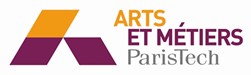 APPLICATION FORMDOSSIER DE CANDIDATUREApplicant’s name Nom du candidat :..................................................................................................................Academic year Année académique : 201 … / 201…ADMISSION PROCEDURE PROCEDURE D’ADMISSION1/ Fill in this application form (in black ink and block capitals if hand-written) and sign it Complétez le dossier(au  stylo noir et en majuscules, si écrit à la main) puis signez-le2/ If you are an exchange student, submit your application and your learning agreement to the exchange coordinator at your home university, for approval Si vous venez dans le cadre d’un échange, soumettez votre dossier et votre contrat d’études au coordinateur de votre établissement d’origine, pour validation.3/ Return your application (scanned version of this form + all the documents listed below) in one file and by email only to : Retour en un seul fichier et seulement par e-mail (version scannée de ce formulaire + tous lesdocuments demandés ci-dessous) à : admissions@ensam.eu + nadine.lenenaon@ensam.eu Application deadline : 31st MayDates limites de candidature : 31 maiFor any questions or concerns, please contact: Pour toute question, contactez: admissions@ensam.eu + nadine.lenenaon@ensam.eu CHECKLISTPlease use the checklist below to ensure that your application is complete before sending. Incomplete or noncomplying applications will not be processed Merci d’utiliser la liste ci-dessous pour vous assurer que votre dossier est bien complet avant de l’envoyer. Les dossiers incomplets ou non conformes ne seront pas traités.☐ Arts et Métiers ParisTech application form ensuring that every section is completedDossier de candidature Arts et Métiers ParisTech. Assurez-vous de bien compléter chaque partie☐ Transcripts of records at university level (certified by the awarding institution)Relevé de notes universitaires (certifié par l’établissement)☐ Copy of highest university degree (if any) Copie du diplôme le plus élevé☐ Copy of passport or ID card  Copie du passeport ou de la carte d’identité☐ Curriculum Vitae☐ Proof of language proficiency (if requested) Attestation de compétence en langue (si nécessaire)STUDENT’S PERSONAL DATA INFORMATIONS PERSONNELLESFamily Name Nom  .................................................................................................................. First name(s) Prénom(s) .......................................................................................................... Nationality Nationalité   .......................................................................................................... Gender Sexe :                       M   ☐         F  ☐Date of birth (dd/mm/yy) Date de naissance (jj/mm/yy)                    /              /                         Please insert a (recent) photo Merci de coller une photo (récente)Place of birth Lieu de naissance   ..............................................................................................................................Correspondence address Adresse de correspondance   .................................................................................................................................................................................................................................................................................................................................................................................................................................................................. Postcode and city Code postal et ville    .................................................................................................................... Country Pays .............................................................................................................................................................Permanent address (only if different) Adresse permanente (seulement si différente)  .................................................................................................................................................................................................................................................................................................................................................................................................................. Postcode and city Code postal et ville........................................................................................................................ Country Pays ..............................................................................................................................................................Address for admission letter Adresse de réception de la lettre d’admission :☐ Correspondence address Adresse de correspondance   ☐ Permanent address Adresse permanenteTel    +                                                                                                   Email  .........................................................................................................................................................................Applicant’s name/nom du candidat : ………………………………………………………………………………..ACADEMIC BACKGROUND PARCOURS ACADEMIQUECURRENT INSTITUTION ETABLISSEMENT ACTUELName of current (or last attended) university Nom de votre établissement actuel (ou dernier établissement fréquenté) .......................................................................................................................................................................... Address Adresse ...................................................................................................................................................................................................................................................................................................................................................................................................................................................................................................................................................................................................................................................................................................................................................Contact person (Department’s or University’s International Coordinator) Responsable relations internationales............................................................................................................................................................................................Address, phone n°, e-mail Adresse, téléphone, e-mail .......................................................................................................................................................................................................................................................................................................................................................................................................................................................................................................................................................................................................................................................................................EMPLOYMENT HISTORY EXPERIENCES PROFESSIONNELLESComments Commentaires  ......................................................................................................................................................................................................................................................................................................................................................................................................................................................................................................................................Please attach proof of internship or jobMerci de joindre une attestation de stage ou d’emploiLANGUAGE SKILLS COMPETENCES LINGUISTIQUESMother tongue Langue maternelle  ................................................................................................................................Please check all language requirements on our website Merci de vérifier sur notre site Internet les niveaux de langue demandésFRENCH FRANÇAISBeginner Débutant	Intermediate Intermédiaire	Advanced AvancéListening Compréhension orale                                ☐                    ☐                    ☐ Reading Compréhension écrite                               ☐                    ☐                    ☐ Speaking Expression orale                                       ☐                    ☐                    ☐ Writing Expression écrite                                          ☐                    ☐                    ☐Language test Test de langue (type, score, date)	Please attach a copy  Merci de joindre une copie......................................................................................................................................................................................................................................................................................................................................................I don’t speak this language Je ne parle pas cette langue   ☐ENGLISH ANGLAISBeginner Débutant	Intermediate Intermédiaire	Advanced AvancéListening Compréhension orale                                ☐                    ☐                    ☐ Reading Compréhension écrite                               ☐                    ☐                    ☐ Speaking Expression orale                                       ☐                    ☐                    ☐ Writing Expression écrite                                          ☐                    ☐                    ☐Language test Test de langue (type, score, date)	Please attach a copy  Merci de joindre une copie......................................................................................................................................................................................................................................................................................................................................................I don’t speak this language Je ne parle pas cette langue   ☐OTHER LANGUAGE AUTRE LANGUE………………………………………………..Beginner Débutant	Intermediate Intermédiaire	Advanced AvancéListening Compréhension orale                                ☐                    ☐                    ☐ Reading Compréhension écrite                               ☐                    ☐                    ☐ Speaking Expression orale                                       ☐                    ☐                    ☐ Writing Expression écrite                                          ☐                    ☐                    ☐Language test Test de langue (type, score, date)	Please attach a copy  Merci de joindre une copie......................................................................................................................................................................................................................................................................................................................................................Applicant’s name/nom du candidat : ………………………………………………………………………………..MOTIVATIONS MOTIVATIONSDescribe your academic interests and reasons for applying. What are your motivations? What are your plans after completing this program?Merci de décrire brièvement les raisons de votre candidature. Quelles sont vos motivations ? Quels sont vos projets incluant ce programme ?............................................................................................................................................................................................................................................................................................................................................................................................................................................................................................................................................................................................................................................................................................................................................................................................................................................................................................................................................................................................................................................................................................................................................................................................................................................................................................................................................................................................................................................................................................................................................................................................................................................................................................................................................................................................................................................................................................................................................................................................................................................................................................................................................................................................................................................................................................................................................................................................................................................................................................................................................................................................................................................................................................................................................................................................................................................................................................................................................................................................................................................................................................................................................................................................................................................................................................................................................................................................................................................................................................................................................................................................................................................................................................................................................................................................................................................................................................................................................................................................................................................................................................................................................................................................................................................................................................................................................................................................................................................................................................................................................................................................................................................................................................................................................................................................................................................................................................................................................................................................................................................................................................................................................................................................................................................................................................................................................................................................................................................................................................................................................................................................................................................................................................................................................................................................................................................................................................................................................................................................................................................................................................................................................................................................................................................................................................................................................................................................................................................................................................................................................................................................................................................................................................................................................................................................................................................................................................................................................................................................................................................................................................................................................................................................................................................................................................................................................................................................................................................................................................................................................................................................................................................................................................................................................................................................................................................................................................................................................................................................................................................................................................................................................................................................................................................................................................................................................................................................................................................................................................................................................................................................................................................................................................................................................................................................................................................................................................................................................................................................................................................................................................................................................................................................................................................................................................................................................................................................................................................................................................................................................................................................Applicant’s name/nom du candidat : …………………………………………………………………………(if applicable/si pertinent) : Sending university/Univ. d’origine : …………………………………………YOUR STAY AT ARTS ET METIERS VOTRE SEJOUR D’ETUDES A ARTS ET METIERSApply for a program Candidatez à un programme:Step 1 : Choose one program among Faites un seul choix de programme parmi :☐ Engineer’s Degree (for applicants coming from partner universities only)Diplôme d’ingénieur (seulement pour les candidats venant d’une université partenaire)☐ Master of Science degree (MSc), 2yr program, taught in English (proceed to Step 3 and list 3 choices for the2nd year) Master Recherche en deux ans, enseigné en anglais, listez 3 choix de spécialisation M2 (Step 3)☐ Master of Science degree (MSc), 1 yr program (final year), taught in English or in French (proceed to Step 3)Dernière année du Master Recherche (M2) enseigné en anglais ou en français (listez 3 choix – Step 3)☐ Exchange (non degree-seeking) student (for applicants coming from partner universities only)Echange, sans obtention d’un diplôme (seulement pour les candidats venant d’une université partenaire)Step 2 (for exchange non degree-seeking students only Seulement pour les étudiants en échange): Choose the length of your stay Choisissez la durée de votre séjour☐ One semester Un semestre	☐ One year  Une annéeStep 3: If your stay includes semesters 9 and/or 10, list three final year courses (Advanced teaching Unit orMSc) you are interested in  Si votre schéma d’études comprend les semestres 9 et/ou 10, listez trois cours de dernière année (Enseignement d’expertise ou Master Recherche) qui vous intéressent1st choice/choix n°1 ..........................................................................................................................................................2nd choice/choix n°2 ..........................................................................................................................................................3rd choice/choix n°3 .........................................................................................................................................................Step 4: Fill in and sign the Learning agreement, page 8 (applicants coming from partner universities only)Remplissez et signez le contrat d’études, page 8 (seulement les candidats venant d’une université partenaire)Starting date Date de rentrée	☐ September Septembre	☐ January JanvierExpected duration of stay Durée prevue de séjour : from du …………………………to au    …………………………………Exchange program Programme d’échanges (to be completed only if necessary à compléter seulement si nécessaire)☐ Erasmus/cooperation agreement Accord cadre/Erasmus☐ Double degree Double diplôme☐ FITEC program FITEC programme  …………………………………………………………………………………………………….☐ Other (specify) Autre (précisez)	………………………………………………………………………………………………Accommodation Logement☐ I would like to apply for a room in student residence hall. (Please note that Arts et Métiers ParisTech cannot guarantee booking even if you tick the box)Je souhaiterais obtenir une chambre en résidence universitaire (Merci de noter que l’obtention d’unechambre n’est pas garantie, même en cochant la case)☐ I will look for private accommodation myself  Je cherche un logement par moi-mêmeLEARNING AGREEMENT CONTRAT D’ETUDESExchange period Durée du séjour d’études : from de…………………………………………..to à……………………………………….Date:  	/_ 	/ 20 	Student’s signature Signature de l’étudiant(e)SENDING INSTITUTION ETABLISSEMENT D’ENVOI: ……………………………………………………………………………….We confirm the approval of this learning agreement Nous confirmons que ce contrat d’études est approuvéSignature and stamp of sending institution Signature et tampon de l’établissement d’envoiDate:  	/_ 	/ 20 	RECEIVING INSTITUTION ETABLISSEMENT D’ACCUEIL: ARTS ET METIERS PARISTECHWe confirm the approval of this learning agreement Nous confirmons que ce contrat d’études est approuvéSignature and stamp of receiving institution Signature et tampon de l’établissement d’accueilDate :  	/_ 	/ 20 	Applicant’s name/nom du candidat : …………………………………………………………………………ADDITIONAL QUESTIONS QUESTIONS SUPPLEMENTAIRES1/ How will you be financing your studies? Comment comptez-vous financer vos études?☐ Self-funded Financement personnel☐ Funded by government or institution Financé par un gouvernement ou une institution☐ Funded by company Financé par une entreprise☐ Scholarship BoursesPlease detail Merci de détailler .......................................................................................................................................................................................................................................................................................................................................................................................................................................................................................................2/ Have you already been awarded a grant/scholarship for your studies at Arts et Métiers ParisTech? Avez-vous déjà une bourse pour votre séjour d’études à Arts et Métiers ParisTech?☐ Yes Oui	☐ No NonWhich one? Laquelle ? ..............................................................................................................................................Please attach proof of awarded scholarship Merci de joindre copie de l’attestation d’attribution3/ Have you applied for a grant/scholarship? Avez-vous candidaté à une bourse?☐ Yes Oui	☐ No NonWhich one? Laquelle ? ..............................................................................................................................................4/ If you don’t receive a grant, will you be able to fund your studies yourself? Si vous n’obtenez pas de bourse,serez-vous capable de financer vos études par vous-même?☐ Yes Oui	☐ No Non5/ How did you learn about Arts et Métiers ParisTech? Comment avez-vous appris l’existence d’Arts et MétiersParisTech?☐ Internet☐ CampusFrance☐ Fair, conference Salon, conférence☐ Former student or Alumni association Ancien élève ou Association des Anciens Elèves☐ Other Autre………………………………………………………………………Applicant’s name/nom du candidat : …………………………………………………………………………(if applicable/si pertinent) : Sending university/Univ. d’origine : …………………………………………VISA PROCESS PROCEDURE POUR LE VISADo you need a visa? Avez-vous besoin d’un visa?☐	Yes Oui	☐	No NonThere is a special procedure for students coming from a country where the CampusFrance procedure is required to get a visa. Please check the CampusFrance website before applying :Dans certains pays, la procédure CampusFrance est obligatoire pour demander un visa. Merci de vérifier le site Internet CampusFrance avant de candidater : http://www.campusfrance.org/en/page/a-country-using-cef-procedureIf you are from one of these countries and if you wish to stay at least one year, please give us yourCampusFrance ID Si vous venez de l’un de ces pays et que vous comptez rester au moins une année, merci de nous donner votre numéro de dossier CampusFrance ...............................................................................................☐ I declare that the information provided in this application and the supporting documents are exact.Je déclare sur l’honneur l’exactitude des informations transmises dans ce dossier de candidature ainsi que des pièces jointes☐ I authorize Arts et Métiers ParisTech to check, store and process my data as required for my application.J’autorise Arts et Métiers ParisTech à utiliser, vérifier et stocker les informations du dossier de candidature☐ I authorize Arts et Métiers ParisTech to give my email address to the Alumni Association.J’autorise Arts et Métiers ParisTech à transmettre mon adresse email à l’Association des Anciens Elèves.Date    	/ 	/20 	Applicant’s name and signatureNom de l’étudiant et signatureConformément à la loi « informatique et libertés » du 6 janvier 1978 modifiée en 2004, vous bénéficiez d’un droit d’accès et de rectification aux informations qui vous concernent, que vous pouvez exercer en vous adressant à la Direction Générale des Relations Internationales d’Arts et Métiers ParisTech.Page10From (month/year)Début (mois/année)Until (month/year)Fin (mois/année)University name, city and countryNom de l’université, ville et paysLevel/DegreeAnnée, diplômeMajor field of studyDomaine d’étudesResults (Grade, %) Résultats (Classement, %)INTERNSHIPS  STAGESINTERNSHIPS  STAGESINTERNSHIPS  STAGESINTERNSHIPS  STAGESType of work experienceFonction occupéeCompany/organisationEntreprise/organismeDatesDatesCity and countryVille et paysFULL-TIME JOBS EXPERIENCES PROFESSIONNELLESFULL-TIME JOBS EXPERIENCES PROFESSIONNELLESFULL-TIME JOBS EXPERIENCES PROFESSIONNELLESFULL-TIME JOBS EXPERIENCES PROFESSIONNELLESType of work experienceFonction occupéeCompany/organisationEntreprise/organismeDatesDatesCity and countryVille et paysCourse unit code Code du coursCourse unit code Code du coursCourse unit titleTitre du coursCourse unit titleTitre du coursCourse unit titleTitre du coursDomaineAreaDomaineAreaProject or course Cours ou projetSemester of study Semestre d’études (S5, S6, S7, S8, S9, S10)Semester of study Semestre d’études (S5, S6, S7, S8, S9, S10)ECTS credits Crédits ECTSECTS credits Crédits ECTSTOTAL CREDITS ECTSTOTAL CREDITS ECTSTOTAL CREDITS ECTSTOTAL CREDITS ECTSTOTAL CREDITS ECTSTOTAL CREDITS ECTSTOTAL CREDITS ECTS